Ҡ А Р А Р						    ПОСТАНОВЛЕНИЕ              «14»  март  2019 й.                №31                            «14» марта  2019г.О присвоении адреса объектам адресацииРуководствуясь Федеральным законом от 06.10.2003 № 131-ФЗ «Об общих принципах организации местного самоуправления в Российской Федерации», Федеральным законом от 28.12.2013 №443-ФЗ «О федеральной информационной адресной системе и о внесении изменений в Федеральный закон «Об общих принципах организации местного самоуправления в Российской Федерации», Правилами  присвоения, изменения и аннулирования адресов, утвержденными Постановлениями Правительства Российской Федерации от 19.11.2014 №1221,  ПОСТАНОВЛЯЮ:1. Присвоить следующие адреса:-земельному участку с кадастровым номером: 02:53:031201:19, следующий адрес: Российская Федерация, Республика Башкортостан, Шаранский муниципальный район, Сельское поселение Мичуринский сельсовет, деревня Три Ключа, улица Возрождения, земельный участок 32;-земельному участку с кадастровым номером: 02:53:031201:36, следующий адрес: Российская Федерация, Республика Башкортостан,  Шаранский муниципальный район, Сельское поселение Мичуринский сельсовет, деревня Три Ключа, улица Возрождения, земельный участок 33;-земельному участку с кадастровым номером: 02:53:031201:20, следующий адрес: Российская Федерация, Республика Башкортостан,  Шаранский муниципальный район, Сельское поселение Мичуринский сельсовет, деревня Три Ключа, улица Возрождения, земельный участок 34;-земельному участку с кадастровым номером: 02:53:031201:37, следующий адрес: Российская Федерация, Республика Башкортостан,  Шаранский муниципальный район, Сельское поселение Мичуринский сельсовет, деревня Три Ключа, улица Возрождения , земельный участок 35;-земельному участку с кадастровым номером: 02:53:031201:38, следующий адрес: Российская Федерация, Республика Башкортостан,  Шаранский муниципальный район, Сельское поселение Мичуринский сельсовет, деревня Три Ключа, улица Возрождения , земельный участок 37;-земельному участку с кадастровым номером: 02:53:031201:39, следующий адрес: Российская Федерация, Республика Башкортостан,  Шаранский муниципальный район, Сельское поселение Мичуринский сельсовет, деревня Три Ключа, улица Возрождения, земельный участок 39;-земельному участку с кадастровым номером: 02:53:031201:40, следующий адрес: Российская Федерация, Республика Башкортостан, Шаранский муниципальный район, Сельское поселение Мичуринский сельсовет, деревня Три Ключа, улица Возрождения , земельный участок 41;-земельному участку с кадастровым номером: 02:53:031201:41, следующий адрес: Российская Федерация, Республика Башкортостан, Шаранский муниципальный район, Сельское поселение Мичуринский сельсовет, деревня Три Ключа, улица Возрождения , земельный участок 43;-земельному участку с кадастровым номером: 02:53:031201:42, следующий адрес: Российская Федерация, Республика Башкортостан, Шаранский муниципальный район, Сельское поселение Мичуринский сельсовет, деревня Три Ключа, улица Возрождения , земельный участок 45;-земельному участку с кадастровым номером: 02:53:031201:43, следующий адрес: Российская Федерация, Республика Башкортостан, Шаранский муниципальный район, Сельское поселение Мичуринский сельсовет, деревня Три Ключа, улица Возрождения , земельный участок 47;-земельному участку с кадастровым номером: 02:53:031601:18, следующий адрес: Российская Федерация, Республика Башкортостан, Шаранский муниципальный район, Сельское поселение Мичуринский сельсовет, деревня Новотроицк, улица Озерная , земельный участок 1;-земельному участку с кадастровым номером:  02:53:031601:9, следующий  адрес: Российская Федерация, Республика Башкортостан, Шаранский муниципальный район, Сельское поселение Мичуринский сельсовет, деревня Новотроицк, улица Озерная , земельный участок 2;-земельному участку с кадастровым номером: 02:53:031601:10, следующий адрес: Российская Федерация, Республика Башкортостан, Шаранский муниципальный район, Сельское поселение Мичуринский сельсовет, деревня Новотроицк, улица Озерная , земельный участок 2А;-земельному участку с кадастровым номером:  02:53:031601:17, следующий адрес: Российская Федерация, Республика Башкортостан, Шаранский муниципальный район, Сельское поселение Мичуринский сельсовет, деревня Новотроицк, улица Озерная , земельный участок 3;-земельному участку с кадастровым номером:  02:53:031601:8 , следующий адрес: Российская Федерация, Республика Башкортостан, Шаранский муниципальный район, Сельское поселение Мичуринский сельсовет, деревня Новотроицк, улица Озерная , земельный участок 4;-земельному участку с кадастровым номером: 02:53:031601:16, следующий адрес: Российская Федерация, Республика Башкортостан,  Шаранский муниципальный район, Сельское поселение Мичуринский сельсовет, деревня Новотроицк, улица Озерная , земельный участок 5;-земельному участку с кадастровым номером:  02:53:031601:7,  следующий адрес: Российская Федерация, Республика Башкортостан,  Шаранский муниципальный район, Сельское поселение Мичуринский сельсовет, деревня Новотроицк, улица Озерная , земельный участок 6;-земельному участку с кадастровым номером: 02:53:031601:15,  следующий адрес: Российская Федерация, Республика Башкортостан,  Шаранский муниципальный район, Сельское поселение Мичуринский сельсовет, деревня Новотроицк, улица Озерная , земельный участок 7;-земельному участку с кадастровым номером:  02:53:031601:6,  следующий адрес: Российская Федерация, Республика Башкортостан,  Шаранский муниципальный район, Сельское поселение Мичуринский сельсовет, деревня Новотроицк, улица Озерная , земельный участок 8;-земельному участку с кадастровым номером:  02:53:031601:5, следующий адрес: Российская Федерация, Республика Башкортостан,  Шаранский муниципальный район, Сельское поселение Мичуринский сельсовет, деревня Новотроицк, улица Озерная , земельный участок 9;-земельному участку с кадастровым номером:  02:53:031601:4,  следующий адрес: Российская Федерация, Республика Башкортостан,  Шаранский муниципальный район, Сельское поселение Мичуринский сельсовет, деревня Новотроицк, улица Озерная , земельный участок10;-земельному участку с кадастровым номером: 02:53:031601:13,  следующий адрес: Российская Федерация, Республика Башкортостан,  Шаранский муниципальный район, Сельское поселение Мичуринский сельсовет, деревня Новотроицк, улица Озерная , земельный участок 11;-земельному участку с кадастровым номером: 02:53:031601:12,  следующий адрес: Российская Федерация, Республика Башкортостан,  Шаранский муниципальный район, Сельское поселение Мичуринский сельсовет, деревня Новотроицк, улица Озерная , земельный участок 11А;-земельному участку с кадастровым номером:  02:53:031601:3, следующий адрес: Российская Федерация, Республика Башкортостан,  Шаранский муниципальный район, Сельское поселение Мичуринский сельсовет, деревня Новотроицк, улица Озерная , земельный участок 12;-земельному участку с кадастровым номером: 02:53:031601:11,  следующий адрес: Российская Федерация, Республика Башкортостан,  Шаранский муниципальный район, Сельское поселение Мичуринский сельсовет, деревня Новотроицк, улица Озерная , земельный участок 13;-земельному участку с кадастровым номером:  02:53:031601:2,  следующий адрес: Российская Федерация, Республика Башкортостан,  Шаранский муниципальный район, Сельское поселение Мичуринский сельсовет, деревня Новотроицк, улица Озерная , земельный участок 15;-земельному участку с кадастровым номером:  02:53:031601:1,  следующий адрес: Российская Федерация, Республика Башкортостан,  Шаранский муниципальный район, Сельское поселение Мичуринский сельсовет, деревня Новотроицк, улица Озерная , земельный участок 17;-земельному участку с кадастровым номером:  02:53:032301:1,  следующий адрес: Российская Федерация, Республика Башкортостан,  Шаранский муниципальный район, Сельское поселение Мичуринский сельсовет, село Новые Каръявды , улица Центральная , земельный участок 1;-земельному участку с кадастровым номером: 02:53:032301:80,  следующий адрес: Российская Федерация, Республика Башкортостан,  Шаранский муниципальный район, Сельское поселение Мичуринский сельсовет, село Новые Каръявды , улица Центральная , земельный участок 1/1;-земельному участку с кадастровым номером: 02:53:032301:82,  следующий адрес: Российская Федерация, Республика Башкортостан,  Шаранский муниципальный район, Сельское поселение Мичуринский сельсовет, село Новые Каръявды , улица Центральная , земельный участок 1/2 ;-земельному участку с кадастровым номером: 02:53:032301:81,  следующий адрес: Российская Федерация, Республика Башкортостан,  Шаранский муниципальный район, Сельское поселение Мичуринский сельсовет, село Новые Каръявды , улица Центральная , земельный участок 1/3;-земельному участку с кадастровым номером: 02:53:032301:35,  следующий адрес: Российская Федерация, Республика Башкортостан,  Шаранский муниципальный район, Сельское поселение Мичуринский сельсовет, село Новые Каръявды , улица Центральная , земельный участок 2;-земельному участку с кадастровым номером:  02:53:032301:2,  следующий адрес: Российская Федерация, Республика Башкортостан,  Шаранский муниципальный район, Сельское поселение Мичуринский сельсовет, село Новые Каръявды , улица Центральная , земельный участок 3; -земельному участку с кадастровым номером: 02:53:032301:37,  следующий адрес: Российская Федерация, Республика Башкортостан, Шаранский муниципальный район, Сельское поселение Мичуринский сельсовет, село Новые Каръявды , улица Центральная , земельный участок 4А ;-земельному участку с кадастровым номером: 02:53:032301:38,  следующий адрес: Российская Федерация, Республика Башкортостан, Шаранский муниципальный район, Сельское поселение Мичуринский сельсовет, село Новые Каръявды , улица Центральная , земельный участок 4/2 ;-земельному участку с кадастровым номером:  02:53:032301:3,  следующий адрес: Российская Федерация, Республика Башкортостан, Шаранский муниципальный район, Сельское поселение Мичуринский сельсовет, село Новые Каръявды , улица Центральная , земельный участок 5 ;-земельному участку с кадастровым номером: 02:53:032301:39,  следующий адрес: Российская Федерация, Республика Башкортостан, Шаранский муниципальный район, Сельское поселение Мичуринский сельсовет, село Новые Каръявды , улица Центральная , земельный участок 6 ;-земельному участку с кадастровым номером:  02:53:032301:4,  следующий адрес: Российская Федерация, Республика Башкортостан,  Шаранский муниципальный район, Сельское поселение Мичуринский сельсовет, село Новые Каръявды , улица Центральная , земельный участок 7 ;-земельному участку с кадастровым номером: 02:53:032301:41,  следующий адрес: Российская Федерация, Республика Башкортостан,  Шаранский муниципальный район, Сельское поселение Мичуринский сельсовет, село Новые Каръявды , улица Центральная , земельный участок 8 ;-земельному участку с кадастровым номером:  02:53:032301:5,  следующий адрес: Российская Федерация, Республика Башкортостан, Шаранский муниципальный район, Сельское поселение Мичуринский сельсовет, село Новые Каръявды , улица Центральная , земельный участок 9 ;-земельному участку с кадастровым номером: 02:53:032301:42,  следующий адрес: Российская Федерация, Республика Башкортостан, Шаранский муниципальный район, Сельское поселение Мичуринский сельсовет, село Новые Каръявды , улица Центральная , земельный участок 10 ;-земельному участку с кадастровым номером:  02:53:032301:6,  следующий адрес: Российская Федерация, Республика Башкортостан, Шаранский муниципальный район, Сельское поселение Мичуринский сельсовет, село Новые Каръявды , улица Центральная , земельный участок 11 ;-земельному участку с кадастровым номером: 02:53:032301:43,  следующий адрес: Российская Федерация, Республика Башкортостан, Шаранский муниципальный район, Сельское поселение Мичуринский сельсовет, село Новые Каръявды , улица Центральная , земельный участок 12 ;-земельному участку с кадастровым номером: 02:53:032301:44,  следующий адрес: Российская Федерация, Республика Башкортостан, Шаранский муниципальный район, Сельское поселение Мичуринский сельсовет, село Новые Каръявды , улица Центральная , земельный участок12/1;-земельному участку с кадастровым номером:  02:53:032301:7,  следующий адрес: Российская Федерация, Республика Башкортостан, Шаранский муниципальный район, Сельское поселение Мичуринский сельсовет, село Новые Каръявды , улица Центральная , земельный участок 13 ;-земельному участку с кадастровым номером:  02:53:032301:8,  следующий адрес: Российская Федерация, Республика Башкортостан,  Шаранский муниципальный район, Сельское поселение Мичуринский сельсовет, село Новые Каръявды , улица Центральная , земельный участок 13/1 ;-земельному участку с кадастровым номером: 02:53:032301:45,  следующий адрес: Российская Федерация, Республика Башкортостан,  Шаранский муниципальный район, Сельское поселение Мичуринский сельсовет, село Новые Каръявды , улица Центральная , земельный участок 14А ;-земельному участку с кадастровым номером: 02:53:032301:46,  следующий адрес: Российская Федерация, Республика Башкортостан,  Шаранский муниципальный район, Сельское поселение Мичуринский сельсовет, село Новые Каръявды , улица Центральная , земельный участок 14/2 ;-земельному участку с кадастровым номером: 02:53:032301:83,  следующий адрес: Российская Федерация, Республика Башкортостан,  Шаранский муниципальный район, Сельское поселение Мичуринский сельсовет, село Новые Каръявды , улица Центральная , земельный участок 15 ;-земельному участку с кадастровым номером: 02:53:032301:47,  следующий адрес: Российская Федерация, Республика Башкортостан,  Шаранский муниципальный район, Сельское поселение Мичуринский сельсовет, село Новые Каръявды , улица Центральная , земельный участок 16 ;-земельному участку с кадастровым номером: 02:53:032301:48,  следующий адрес: Российская Федерация, Республика Башкортостан,  Шаранский муниципальный район, Сельское поселение Мичуринский сельсовет, село Новые Каръявды , улица Центральная , земельный участок 16/1 ;-земельному участку с кадастровым номером: 02:53:032301:84,  следующий адрес: Российская Федерация, Республика Башкортостан,  Шаранский муниципальный район, Сельское поселение Мичуринский сельсовет, село Новые Каръявды , улица Центральная , земельный участок 17 ;-земельному участку с кадастровым номером :02:53:032301:49,  следующий адрес: Российская Федерация, Республика Башкортостан,  Шаранский муниципальный район, Сельское поселение Мичуринский сельсовет, село Новые Каръявды , улица Центральная , земельный участок 18 ;-земельному участку с кадастровым номером:  02:53:032301:9 , следующий адрес: Российская Федерация, Республика Башкортостан,  Шаранский муниципальный район, Сельское поселение Мичуринский сельсовет, село Новые Каръявды , улица Центральная , земельный участок 19 ;-земельному участку с кадастровым номером: 02:53:032301:50,  следующий адрес: Российская Федерация, Республика Башкортостан,  Шаранский муниципальный район, Сельское поселение Мичуринский сельсовет, село Новые Каръявды , улица Центральная , земельный участок 20 ;-земельному участку с кадастровым номером: 02:53:032301:10, следующий адрес: Российская Федерация, Республика Башкортостан,  Шаранский муниципальный район, Сельское поселение Мичуринский сельсовет, село Новые Каръявды , улица Центральная , земельный участок 21 ;-земельному участку с кадастровым номером: 02:53:032301:51,  следующий адрес: Российская Федерация, Республика Башкортостан,  Шаранский муниципальный район, Сельское поселение Мичуринский сельсовет, село Новые Каръявды , улица Центральная , земельный участок 22 ;-земельному участку с кадастровым номером: 02:53:032301:11,  следующий адрес: Российская Федерация, Республика Башкортостан,  Шаранский муниципальный район, Сельское поселение Мичуринский сельсовет, село Новые Каръявды , улица Центральная , земельный участок 23 ;-земельному участку с кадастровым номером: 02:53:032301:89,  следующий адрес: Российская Федерация, Республика Башкортостан,  Шаранский муниципальный район, Сельское поселение Мичуринский сельсовет, село Новые Каръявды , улица Центральная , земельный участок 23А ;-земельному участку с кадастровым номером: 02:53:032301:90,  следующий адрес: Российская Федерация, Республика Башкортостан,  Шаранский муниципальный район, Сельское поселение Мичуринский сельсовет, село Новые Каръявды , улица Центральная , земельный участок 23/1 ;-земельному участку с кадастровым номером: 02:53:032301:52,  следующий адрес: Российская Федерация, Республика Башкортостан,  Шаранский муниципальный район, Сельское поселение Мичуринский сельсовет, село Новые Каръявды , улица Центральная , земельный участок 24 ;-земельному участку с кадастровым номером:02:53:032301:13,  следующий адрес: Российская Федерация, Республика Башкортостан,  Шаранский муниципальный район, Сельское поселение Мичуринский сельсовет, село Новые Каръявды , улица Центральная , земельный участок 25 ;-земельному участку с кадастровым номером: 02:53:032301:87,  следующий адрес: Российская Федерация, Республика Башкортостан,  Шаранский муниципальный район, Сельское поселение Мичуринский сельсовет, село Новые Каръявды , улица Центральная , земельный участок 26 ;-земельному участку с кадастровым номером: 02:53:032301:14,  следующий адрес: Российская Федерация, Республика Башкортостан,  Шаранский муниципальный район, Сельское поселение Мичуринский сельсовет, село Новые Каръявды , улица Центральная , земельный участок 27 ;-земельному участку с кадастровым номером: 02:53:032301:53,  следующий адрес: Российская Федерация, Республика Башкортостан,  Шаранский муниципальный район, Сельское поселение Мичуринский сельсовет, село Новые Каръявды , улица Центральная , земельный участок 28 ;-земельному участку с кадастровым номером: 02:53:032301:15,  следующий адрес: Российская Федерация, Республика Башкортостан, Шаранский муниципальный район, Сельское поселение Мичуринский сельсовет, село Новые Каръявды , улица Центральная , земельный участок 29 ;-земельному участку с кадастровым номером: 02:53:032301:85, следующий адрес: Российская Федерация, Республика Башкортостан, Шаранский муниципальный район, Сельское поселение Мичуринский сельсовет, село Новые Каръявды , улица Центральная , земельный участок 30 ;-земельному участку с кадастровым номером: 02:53:032301:54,  следующий адрес: Российская Федерация, Республика Башкортостан,  Шаранский муниципальный район, Сельское поселение Мичуринский сельсовет, село Новые Каръявды , улица Центральная , земельный участок 30А;-земельному участку с кадастровым номером: 02:53:032301:16,  следующий адрес: Российская Федерация, Республика Башкортостан,  Шаранский муниципальный район, Сельское поселение Мичуринский сельсовет, село Новые Каръявды , улица Центральная , земельный участок 31 ;-земельному участку с кадастровым номером: 02:53:032301:19, следующий адрес: Российская Федерация, Республика Башкортостан,  Шаранский муниципальный район, Сельское поселение Мичуринский сельсовет, село Новые Каръявды , улица Центральная , земельный участок 31/1 ;-земельному участку с кадастровым номером :02:53:032301:55  следующий адрес: Российская Федерация, Республика Башкортостан,  Шаранский муниципальный район, Сельское поселение Мичуринский сельсовет, село Новые Каръявды , улица Центральная , земельный участок 32 ;-земельному участку с кадастровым номером: 02:53:032301:17 , следующий адрес: Российская Федерация, Республика Башкортостан,  Шаранский муниципальный район, Сельское поселение Мичуринский сельсовет, село Новые Каръявды , улица Центральная , земельный участок 33 ;-земельному участку с кадастровым номером: 02:53:032301:18,  следующий адрес: Российская Федерация, Республика Башкортостан,  Шаранский муниципальный район, Сельское поселение Мичуринский сельсовет, село Новые Каръявды , улица Центральная , земельный участок 33/1 ;-земельному участку с кадастровым номером: 02:53:032301:56,  следующий адрес: Российская Федерация, Республика Башкортостан,  Шаранский муниципальный район, Сельское поселение Мичуринский сельсовет, село Новые Каръявды , улица Центральная , земельный участок 34 ;-земельному участку с кадастровым номером: 02:53:032301:20,  следующий адрес: Российская Федерация, Республика Башкортостан,  Шаранский муниципальный район, Сельское поселение Мичуринский сельсовет, село Новые Каръявды , улица Центральная , земельный участок 35 ;-земельному участку с кадастровым номером: 02:53:032301:21, следующий адрес: Российская Федерация, Республика Башкортостан,  Шаранский муниципальный район, Сельское поселение Мичуринский сельсовет, село Новые Каръявды , улица Центральная , земельный участок 35/1 ;-земельному участку с кадастровым номером: 02:53:032301:57,  следующий адрес: Российская Федерация, Республика Башкортостан,  Шаранский муниципальный район, Сельское поселение Мичуринский сельсовет, село Новые Каръявды , улица Центральная , земельный участок 36 ;-земельному участку с кадастровым номером: 02:53:032301:22,  следующий адрес: Российская Федерация, Республика Башкортостан,  Шаранский муниципальный район, Сельское поселение Мичуринский сельсовет, село Новые Каръявды , улица Центральная , земельный участок 37 ;-земельному участку с кадастровым номером: 02:53:032301:58,  следующий адрес: Российская Федерация, Республика Башкортостан,  Шаранский муниципальный район, Сельское поселение Мичуринский сельсовет, село Новые Каръявды , улица Центральная , земельный участок 38 ;-земельному участку с кадастровым номером: 02:53:032301:23,  следующий адрес: Российская Федерация, Республика Башкортостан,  Шаранский муниципальный район, Сельское поселение Мичуринский сельсовет, село Новые Каръявды , улица Центральная , земельный участок 39 ;-земельному участку с кадастровым номером: 02:53:032301:59,  следующий адрес: Российская Федерация, Республика Башкортостан,  Шаранский муниципальный район, Сельское поселение Мичуринский сельсовет, село Новые Каръявды , улица Центральная , земельный участок 40 ;-земельному участку с кадастровым номером: 02:53:032301:24,  следующий адрес: Российская Федерация, Республика Башкортостан,  Шаранский муниципальный район, Сельское поселение Мичуринский сельсовет, село Новые Каръявды , улица Центральная , земельный участок 41 ;-земельному участку с кадастровым номером: 02:53:032301:60,  следующий адрес: Российская Федерация, Республика Башкортостан,  Шаранский муниципальный район, Сельское поселение Мичуринский сельсовет, село Новые Каръявды , улица Центральная , земельный участок 42 ;-земельному участку с кадастровым номером: 02:53:032301:25,  следующий адрес: Российская Федерация, Республика Башкортостан,  Шаранский муниципальный район, Сельское поселение Мичуринский сельсовет, село Новые Каръявды , улица Центральная , земельный участок 43 ;-земельному участку с кадастровым номером: 02:53:032301:86,  следующий адрес: Российская Федерация, Республика Башкортостан,  Шаранский муниципальный район, Сельское поселение Мичуринский сельсовет, село Новые Каръявды , улица Центральная , земельный участок 44 ;-земельному участку с кадастровым номером: 02:53:032301:92,  следующий адрес: Российская Федерация, Республика Башкортостан,  Шаранский муниципальный район, Сельское поселение Мичуринский сельсовет, село Новые Каръявды , улица Центральная , земельный участок 45 ;-земельному участку с кадастровым номером: 02:53:032301:91,  следующий адрес: Российская Федерация, Республика Башкортостан,  Шаранский муниципальный район, Сельское поселение Мичуринский сельсовет, село Новые Каръявды , улица Центральная , земельный участок 47 ;-земельному участку с кадастровым номером: 02:53:032301:28,  следующий адрес: Российская Федерация, Республика Башкортостан,  Шаранский муниципальный район, Сельское поселение Мичуринский сельсовет, село Новые Каръявды , улица Центральная , земельный участок 49 ;-земельному участку с кадастровым номером: 02:53:032301:61, следующий адрес: Российская Федерация, Республика Башкортостан,  Шаранский муниципальный район, Сельское поселение Мичуринский сельсовет, село Новые Каръявды , улица Лесная , земельный участок 1 ;-земельному участку с кадастровым номером: 02:53:032301:72, следующий адрес: Российская Федерация, Республика Башкортостан,  Шаранский муниципальный район, Сельское поселение Мичуринский сельсовет, село Новые Каръявды , улица Лесная , земельный участок 1/1 ;-земельному участку с кадастровым номером: 02:53:032301:62, следующий адрес: Российская Федерация, Республика Башкортостан,  Шаранский муниципальный район, Сельское поселение Мичуринский сельсовет, село Новые Каръявды , улица Лесная , земельный участок 2 ;-земельному участку с кадастровым номером: 02:53:032301:73, следующий адрес: Российская Федерация, Республика Башкортостан,  Шаранский муниципальный район, Сельское поселение Мичуринский сельсовет, село Новые Каръявды , улица Лесная , земельный участок 3 ;-земельному участку с кадастровым номером: 02:53:032301:63, следующий адрес: Российская Федерация, Республика Башкортостан,  Шаранский муниципальный район, Сельское поселение Мичуринский сельсовет, село Новые Каръявды , улица Лесная , земельный участок 4 ;-земельному участку с кадастровым номером: 02:53:032301:74, следующий адрес: Российская Федерация, Республика Башкортостан,  Шаранский муниципальный район, Сельское поселение Мичуринский сельсовет, село Новые Каръявды , улица Лесная , земельный участок 5 ;-земельному участку с кадастровым номером: 02:53:032301:75, следующий адрес: Российская Федерация, Республика Башкортостан,  Шаранский муниципальный район, Сельское поселение Мичуринский сельсовет, село Новые Каръявды , улица Лесная , земельный участок 5/1 ;-земельному участку с кадастровым номером: 02:53:032301:64, следующий адрес: Российская Федерация, Республика Башкортостан,  Шаранский муниципальный район, Сельское поселение Мичуринский сельсовет, село Новые Каръявды , улица Лесная , земельный участок 6 ;-земельному участку с кадастровым номером: 02:53:032301:76, следующий адрес: Российская Федерация, Республика Башкортостан,  Шаранский муниципальный район, Сельское поселение Мичуринский сельсовет, село Новые Каръявды , улица Лесная , земельный участок 7 ;-земельному участку с кадастровым номером: 02:53:032301:65, следующий адрес: Российская Федерация, Республика Башкортостан,  Шаранский муниципальный район, Сельское поселение Мичуринский сельсовет, село Новые Каръявды , улица Лесная , земельный участок 8 ;-земельному участку с кадастровым номером: 02:53:032301:77, следующий адрес: Российская Федерация, Республика Башкортостан,  Шаранский муниципальный район, Сельское поселение Мичуринский сельсовет, село Новые Каръявды , улица Лесная , земельный участок 9 ;-земельному участку с кадастровым номером: 02:53:032301:66, следующий адрес: Российская Федерация, Республика Башкортостан,  Шаранский муниципальный район, Сельское поселение Мичуринский сельсовет, село Новые Каръявды , улица Лесная , земельный участок 10 ;-земельному участку с кадастровым номером: 02:53:032301:96, следующий адрес: Российская Федерация, Республика Башкортостан,  Шаранский муниципальный район, Сельское поселение Мичуринский сельсовет, село Новые Каръявды , улица Лесная , земельный участок 11 ;-земельному участку с кадастровым номером: 02:53:032301:67, следующий адрес: Российская Федерация, Республика Башкортостан,  Шаранский муниципальный район, Сельское поселение Мичуринский сельсовет, село Новые Каръявды , улица Лесная , земельный участок 12 ;-земельному участку с кадастровым номером: 02:53:032301:68, следующий адрес: Российская Федерация, Республика Башкортостан,  Шаранский муниципальный район, Сельское поселение Мичуринский сельсовет, село Новые Каръявды , улица Лесная , земельный участок 14 ;-земельному участку с кадастровым номером: 02:53:032301:69, следующий адрес: Российская Федерация, Республика Башкортостан,  Шаранский муниципальный район, Сельское поселение Мичуринский сельсовет, село Новые Каръявды , улица Лесная , земельный участок 14/1 ;-земельному участку с кадастровым номером: 02:53:032301:70, следующий адрес: Российская Федерация, Республика Башкортостан,  Шаранский муниципальный район, Сельское поселение Мичуринский сельсовет, село Новые Каръявды , улица Лесная , земельный участок 16 ;-земельному участку с кадастровым номером: 02:53:032301:71, следующий адрес: Российская Федерация, Республика Башкортостан,  Шаранский муниципальный район, Сельское поселение Мичуринский сельсовет, село Новые Каръявды , улица Лесная , земельный участок 18 ;-земельному участку с кадастровым номером: 02:53:032301:29, следующий адрес: Российская Федерация, Республика Башкортостан,  Шаранский муниципальный район, Сельское поселение Мичуринский сельсовет, село Новые Каръявды , улица Луговая , земельный участок 1 ;-земельному участку с кадастровым номером:  02:53:032301:36, следующий адрес: Российская Федерация, Республика Башкортостан,  Шаранский муниципальный район, Сельское поселение Мичуринский сельсовет, село Новые Каръявды , улица Луговая , земельный участок 2 ;-земельному участку с кадастровым номером: 02:53:032301:30, следующий адрес: Российская Федерация, Республика Башкортостан,  Шаранский муниципальный район, Сельское поселение Мичуринский сельсовет, село Новые Каръявды , улица Луговая , земельный участок 3А ;-земельному участку с кадастровым номером:  02:53:032301:31, следующий адрес: Российская Федерация, Республика Башкортостан,  Шаранский муниципальный район, Сельское поселение Мичуринский сельсовет, село Новые Каръявды , улица Луговая , земельный участок 3Б ;-земельному участку с кадастровым номером: 02:53:032301:32, следующий адрес: Российская Федерация, Республика Башкортостан,  Шаранский муниципальный район, Сельское поселение Мичуринский сельсовет, село Новые Каръявды , улица Луговая , земельный участок 5А ;-земельному участку с кадастровым номером: 02:53:032301:33, следующий адрес: Российская Федерация, Республика Башкортостан,  Шаранский муниципальный район, Сельское поселение Мичуринский сельсовет, село Новые Каръявды , улица Луговая , земельный участок 5Б ;-земельному участку с кадастровым номером: 02:53:032301:34, следующий адрес: Российская Федерация, Республика Башкортостан,  Шаранский муниципальный район, Сельское поселение Мичуринский сельсовет, село Новые Каръявды , улица Луговая , земельный участок 5/1 ;-земельному участку с кадастровым номером:  02:53:032301:79, следующий адрес: Российская Федерация, Республика Башкортостан,  Шаранский муниципальный район, Сельское поселение Мичуринский сельсовет, село Новые Каръявды , улица Луговая , земельный участок 7;-земельному участку с кадастровым номером: 02:53:032301:184, следующий адрес: Российская Федерация, Республика Башкортостан,  Шаранский муниципальный район, Сельское поселение Мичуринский сельсовет, село Новые Каръявды , улица Луговая , земельный участок 9 ;2.   Контроль исполнения настоящего Постановления оставляю за собой.        Глава сельского поселения                                              В.Н.КорочкинБАШКОРТОСТАН  РЕСПУБЛИКАҺЫШаран районымуниципаль районыныңМичурин ауыл  советыауыл  биләмәһе хакимиәте	452638, Мичуринск ауылы, 	Урман-парк урамы ,  12тел.(34769)  2-44-48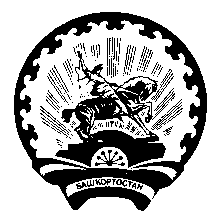 РЕСПУБЛИКА БАШКОРТОСТАН Администрация сельского поселенияМичуринский сельсоветмуниципального районаШаранский район  452638,с. Мичуринск, ул. Лесопарковая ,12  тел.(34769) 2-44-48